		INSCHRIJFFORMULIER WACHTLIJST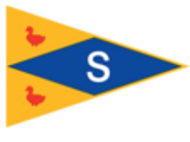 WATERSPORTVERENIGINGWATERSPORTVERENIGINGWATERSPORTVERENIGINGWATERSPORTVERENIGINGWATERSPORTVERENIGINGWATERSPORTVERENIGINGWATERSPORTVERENIGINGDE STUWDE STUWDE STUWDE STUWPERSONALIAPERSONALIAPERSONALIAPERSONALIAPERSONALIAPERSONALIADATUMDATUMDATUMDATUMDATUMDATUMNAAMNAAMNAAMNAAMNAAMNAAMADRES + POSTCODEADRES + POSTCODEADRES + POSTCODEADRES + POSTCODEADRES + POSTCODEADRES + POSTCODEWOONPLAATSWOONPLAATSWOONPLAATSWOONPLAATSWOONPLAATSWOONPLAATSTELEFOONNUMMERTELEFOONNUMMERTELEFOONNUMMERTELEFOONNUMMERTELEFOONNUMMERTELEFOONNUMMERE-MAILADRESE-MAILADRESE-MAILADRESE-MAILADRESE-MAILADRESE-MAILADRESGEBOORTEDATUMGEBOORTEDATUMGEBOORTEDATUMGEBOORTEDATUMGEBOORTEDATUMGEBOORTEDATUMGEGEVENS BOOTGEGEVENS BOOTGEGEVENS BOOTGEGEVENS BOOTGEGEVENS BOOTGEGEVENS BOOTTYPE BOOTTYPE BOOTTYPE BOOTTYPE BOOTTYPE BOOTTYPE BOOTAFMETINGEN L X B AFMETINGEN L X B AFMETINGEN L X B AFMETINGEN L X B AFMETINGEN L X B AFMETINGEN L X B SNELVARENDSNELVARENDSNELVARENDSNELVARENDSNELVARENDSNELVARENDJA / NEEJA / NEEIN BEZIT VAARBEWIJSIN BEZIT VAARBEWIJSIN BEZIT VAARBEWIJSIN BEZIT VAARBEWIJSIN BEZIT VAARBEWIJSIN BEZIT VAARBEWIJSJA / NEEJA / NEEVERZEKERINGSMAATSCHAPPIJVERZEKERINGSMAATSCHAPPIJVERZEKERINGSMAATSCHAPPIJVERZEKERINGSMAATSCHAPPIJVERZEKERINGSMAATSCHAPPIJVERZEKERINGSMAATSCHAPPIJBRANDBLUSSER AANWEZIGBRANDBLUSSER AANWEZIGBRANDBLUSSER AANWEZIGBRANDBLUSSER AANWEZIGBRANDBLUSSER AANWEZIGBRANDBLUSSER AANWEZIGJA / NEEJA / NEEJAARLIJKSE CONTROLE BRANDBLUSSERJAARLIJKSE CONTROLE BRANDBLUSSERJAARLIJKSE CONTROLE BRANDBLUSSERJAARLIJKSE CONTROLE BRANDBLUSSERJAARLIJKSE CONTROLE BRANDBLUSSERJAARLIJKSE CONTROLE BRANDBLUSSERGASINSTALLATIE AAN BOORDGASINSTALLATIE AAN BOORDGASINSTALLATIE AAN BOORDGASINSTALLATIE AAN BOORDGASINSTALLATIE AAN BOORDGASINSTALLATIE AAN BOORDJA / NEEJA / NEEAKKOORD MET DE REGLEMENTEN EN PRIVACYSTATEMENT VAN WSV DE STUW: JA/NEEAKKOORD MET DE REGLEMENTEN EN PRIVACYSTATEMENT VAN WSV DE STUW: JA/NEEAKKOORD MET DE REGLEMENTEN EN PRIVACYSTATEMENT VAN WSV DE STUW: JA/NEEAKKOORD MET DE REGLEMENTEN EN PRIVACYSTATEMENT VAN WSV DE STUW: JA/NEEAKKOORD MET DE REGLEMENTEN EN PRIVACYSTATEMENT VAN WSV DE STUW: JA/NEEAKKOORD MET DE REGLEMENTEN EN PRIVACYSTATEMENT VAN WSV DE STUW: JA/NEEAKKOORD MET DE REGLEMENTEN EN PRIVACYSTATEMENT VAN WSV DE STUW: JA/NEEAKKOORD MET DE REGLEMENTEN EN PRIVACYSTATEMENT VAN WSV DE STUW: JA/NEEPLAATS, DATUMPLAATS, DATUMPLAATS, DATUMPLAATS, DATUMPLAATS, DATUMPLAATS, DATUMHANDTEKENING AANVRAGERHANDTEKENING AANVRAGER